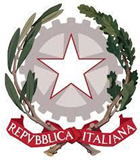 Tribunale di ArezzoMODELLO PER LA REDAZIONE DELL’ISTANZA DI LIQUIDAZIONEdelPROFESSIONISTA DELEGATO NELLE PROCEDURE ESECUTIVELOTTO UNICOIl/la sottoscritto/a avv./dott. xxx, Delegato/a alla vendita nella procedura n __________ PREMESSOche con ordinanza del xxx il/la sottoscritto/a veniva nominato Delegato alla vendita per il LOTTO UNICO costituito da______, aggiudicato in data ______ al prezzo di __________CHIEDEla liquidazione dei compensi e delle spese di seguito indicati:€_______per la fase 1;€_______ per la fase 2;€_______ per la fase 3 (di cui 50% della quota di compenso a carico della procedura e 50% della quota di compenso a carico del soggetto aggiudicatario);€_______ per la fase 4 (in via ordinaria, nella misura intera del valore medio (100%); con riduzione del 25% nel caso di assegnazione/distribuzione effettiva delle somme ricavate ad UNICO CREDITORE (75% del valore medio); con aumento del 25% nel caso di distribuzione effettiva delle somme ricavate ad ALMENO 5 CREDITORI (125% del valore medio);  con un aumento del 25% nel caso in cui la distribuzione abbia ad oggetto somme riferibili a più debitori, salvo che della ripartizione beneficino creditori comuni)Totale compenso delegato € _______> Calcolo limite non superabile del 40% del valore di aggiudicazione: Euro XXXXB) spese documentate da rimborsare al Delegato per anticipazioni eseguite:- [descrizione spesa anticipata]Totale  xxxC) spese a carico dell’acquirente - marche decreto di trasferimento:- imposte Agenzia Entrate per trasferimento:[…]Totale  xxx          PLURILOTTIIl/la sottoscritto/a avv./dott. xxx, Delegato/a alla vendita nella procedura n __________ PREMESSOche con ordinanza del xxx il/la sottoscritto/a veniva nominato Delegato alla vendita per i LOTTI costituiti da______ aggiudicati il___ al prezzo di ____CHIEDEla liquidazione dei compensi e delle spese di seguito indicati:€_______per la fase 1NB. si può richiedere UNA SOLA VOLTA la quota di compenso per tale fase se per i lotti esiste la medesima provenienza e l’attività di studio della certificazione ex art.567 c.p.c. sia stata conseguentemente identica. In tal caso lo scaglione di riferimento sarà determinato SOMMANDO il valore complessivo dei lotti e potendosi applicare sul valore medio i seguenti aumenti: + 25% rispetto al valore medio nel caso in cui il numero di lotti sia superiore a 3 e fino a 6; + 50% rispetto al valore medio nel caso in cui il numero di lotti sia superiore a 6. Se per i lotti non esiste la medesima provenienza e l’attività di studio della certificazione ex art. 567 c.p.c. sia stata conseguentemente diversa, il professionista può richiedere la quota di compenso per tale fase SEPARATAMENTE per ciascun lotto determinando lo scaglione di riferimento per ciascun lotto SEPARATAMENTE (ovverosia, senza sommatoria del valore dei beni) e determinando il compenso nei seguenti termini: per il primo lotto: valore medio nella misura intera (100%);  per i lotti successivi: valore medio con riduzione del 25% (75% del valore medio).€_______ per la fase 2;NB. Si deve richiedere SEMPRE UNA SOLA VOLTA la quota di compenso per tale fase. In tal caso si può determinare lo scaglione di riferimento SOMMANDO il valore complessivo dei lotti e potendosi applicare sul valore medio gli aumenti di seguito indicati: + 25% rispetto al valore medio nel caso in cui il numero di lotti sia superiore a 3 e fino a 6; + 50% rispetto al valore medio nel caso in cui il numero di lotti sia superiore a 6;€_______ per la fase 3 (di cui 50% della quota di compenso a carico della procedura e 50% della quota di compenso a carico del soggetto aggiudicatario)NB. Si deve richiedere la voce di compenso per tale fase SEPARATAMENTE per ciascun lotto. La determinazione dello scaglione di riferimento deve essere effettuata SEMPRE SEPARATAMENTE per ciascun lotto (ovverosia, senza sommatoria del valore dei beni);€_______ per la fase 4 NB. Si può richiedere la voce di compenso per tale fase SEPARATAMENTE laddove la distribuzione abbia reso necessaria la formazione di plurime masse. Altrimenti, come sopra (cfr. liquidazione unico lotto).Totale compenso delegato € _______> Calcolo limite non superabile del 40% del valore di aggiudicazione: Euro XXXXB) spese documentate da rimborsare al Delegato per anticipazioni eseguite:- [descrizione spesa anticipata]Totale EURO xxxC) spese a carico dell’acquirente - marche decreto di trasferimento:- imposte Agenzia Entrate per trasferimento:[…]Totale € xxx          Resta ferma la possibilità di liquidare separatamente ciascuna fase per ogni singolo lotto qualora ricorrano giusti motivi che il delegato dovrà dettagliatamente illustrare nell’istanza di liquidazione___________________________(descrizione dei motivi).CHIUSURA ANTICIPATAIl/la sottoscritto/a avv./dott. xxx, Delegato/a alla vendita nella procedura n __________ PREMESSOche con ordinanza del xxx il/la sottoscritto/a veniva nominato Delegato alla vendita per il seguente/seguenti LOTTI, ma in data ____ (indicare il motivo di chiusura anticipata e se intercorso prima o dopo la pubblicazione dell’avviso di vendita)CHIEDEla liquidazione dei compensi e delle spese di seguito indicati: se la chiusura anticipata della procedura ha avuto luogo PRIMA della pubblicazione dell’avviso di vendita) si può chiedere solo la FASE 1€_______per la fase 1se la chiusura anticipata della procedura ha avuto luogo DOPO la pubblicazione dell’avviso di vendita) si può chiedere la FASE 1 e la FASE 2:€_______per la fase 1 (deve essere indicato nella misura ordinaria (100% del valore medio);€_______per la fase 2 (deve essere indicato con le seguenti riduzioni: - 50% in caso di chiusura della procedura PRIMA dell’espletamento del primo tentativo di vendita (50% del valore medio); - 25% in caso di chiusura della procedura DOPO l’espletamento del primo tentativo di vendita (che abbia avuto esito negativo) e PRIMA dell’espletamento del successivo tentativo di vendita (75% del valore medio); senza riduzione in caso di chiusura della procedura DOPO l’espletamento del secondo tentativo di vendita (100% del valore medio).Totale compenso delegato € _______spese documentate da rimborsare al Delegato per anticipazioni eseguite:- [descrizione spesa anticipata]Totale EURO xxx